話し合いシート①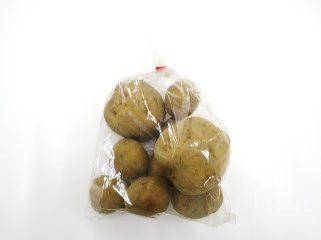 120円②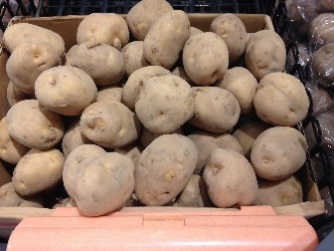 1個50円③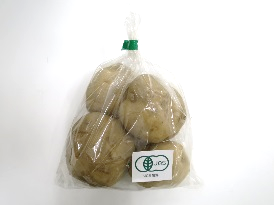 200円④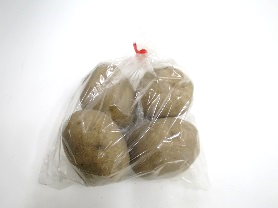 160円⑤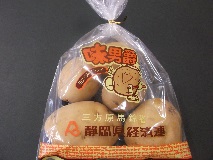 240円選ぶ理由選ばない理由